01-212 АВ-40 (53215) модели ПМ-525М автомобиль воздушно-пенного тушения на шасси КамАЗ-53215 6х4, емкость пенобака 7.0-7.5 м3, насос ПН-40УВ 40 л/с, боевой расчет 3 чел., полный вес до 19.5 тн, КамАЗ-740.11 240 лс, 80 км/час, ОАО "Пожтехника" г. Торжок, с начала 2000-х г.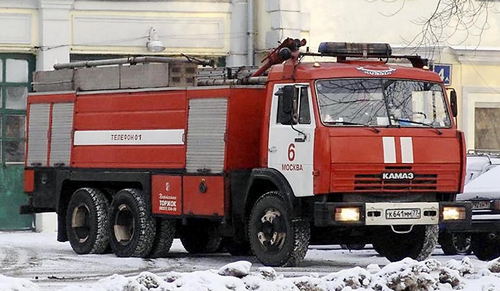  Пожарные автомобили воздушно-пенного тушения предназначены для тушения пожаров на нефтеперерабатывающих и нефтехимических предприятиях, тушения нефти и нефтепродуктов в резервуарах и при разливе их, а также для объемного тушения пожаров воздушно-механической пеной средней кратности в кабельных туннелях, полуэтажах и крупных подвалах производственных зданий. Подразделения, вооруженные автомобилями воздушно-пенного тушения, работают на крупных пожарах совместно с подразделения­ми, вооруженными автонасосами, автоцистернами и пожарными на­сосными станциями. После израсходования огнетушащих средств (пенообразователя) подразделения могут быть использованы для подвоза воды на пожар, забора ее из водоисточников с неудовлетворительными местами водозабора (заправив цистерну предварительно водой), а также для перекачки воды с удаленных водоисточников. Автомобиль воздушно-пенного тушения АВ-40(53215) ПМ-525М на шасси КамАЗ-53215, оснащенный насосом пожарным ПН-40УВ предназначен для:- доставки к месту пожара боевого расчета, пожарно-технического вооружения и пенообразователя;- подачи на очаг пожара воздушно-механической пены, подаваемой по рукавным линиям. Автомобиль рассчитан на эксплуатацию в районах с умеренным климатом при температуре окружающего воздуха от минус 40 до плюс 40°С. Автомобиль состоит из следующих основных частей: шасси; насосной установки; цистерны; гидравлической системы водокоммуникаций, кузова, электрооборудования, пожарно-технического вооружения. В кузове размещено пожарно-техническое вооружение, элементы электрооборудования и насосная установка. Автомобиль предназначен для доставки к месту пожара запаса пенообразователя и ПТВ и для подачи пенообразователя к пеносместителям. Автомобиль может также применяться для тушения очагов пожара. Привод пожарного насоса осуществляется от двигателя автомобиля через коробку отбора мощности, редуктор и карданную передачу. Первоначальное заполнение всасывающей линии и насоса при заборе воды из водоема осуществляется вакуумной системой. Автомобиль может осуществлять следующие операции: - подавать пенообразователь из емкости на очаг пожара через рукавные линии; - подавать воду из водоема или гидранта через рукавные линии; - работать на перекачку с цистернами при значительном удалении места пожара от водоема. Электрооборудование автомобиля состоит из электрооборудования шасси и дополнительного электрооборудования. Питание автомобиля осуществляется постоянным током с напряжением 24В. Проблесковые маяки и СГС-01 запитываются от аккумулятора шасси напряжением 24В. Пожарно-техническое вооружение на автомобиле размещено на крыше кузова и в отсеках. Размещено ПТВ с учетом доступа и быстрого съема оборудования, закреплено специальными механизмами, зажимами и другими элементами крепления.Основные технические характеристикиКомплектация:Шасси КамАЗ-53215ШассиКамАЗ-53215 (6x4)Тип двигателядизельныйМощность двигателя КВт, (л.с.)176 (240)Максимальная скорость, км/ч80Число мест для боевого расчета (включая место водителя), чел.3Вместимость бака для пенообразователя, л,7500Насос пожарныйПН-40/УВРасположение насосазаднееПроизводительность насоса, л/с40Напор, м100Диаметр всасывающего патрубка, мм125Диаметр/количество напорных патрубков, мм/шт.80/2Расход лафетного ствола, л/с40Масса полная, кг19000Габаритные размеры, мм8300x2500x3200НаименованиеКоличествоБагор БПМ1Водосборик ВС-1251Головка ГП 70х502Головка ГП 80х502Головка ГП 80х702Зажим ЗР-804Ключ К-1502Ключ К-802Колодка противооткатная2Колонка КП1Комплект пеноподъемника ПО-751Крюк для открывания крышек гидрантов1Лестница Л-60 трехколенная1Лом ЛПЛ1Лом ЛПТ1Лопата ЛКО1Ножовка по металлу1Огнеоушитель ОП-51Пеногенератор ГПС-2000 (в комплекте пеноподъемника)1Пеногенератор ГПС-6003Пеносместитель магистральный1Пила столярная1Разветвление РТ-801Рукав Ø32 L=10 м1Рукав всасывающий Ø125 L=4м2Рукав напоро-всасывающий Ø75 L=4 м2Рукав напорный Ø51 L=20 м4Рукав напорный Ø66 L=20 м4Рукав напорный Ø77 L=5 м1Сетка всасывающая СВ-1251Ствол РСК-501ДвигательДвигательМодель740.31-240 (Евро-2)Типдизельный с турбонаддувом, с промежуточным охлаждением наддувочного воздухаНоминальная мощность, нетто, кВт(л.с.) / при частоте вращения коленчатого вала, об/мин165 (225) / 2200Номинальная мощность, брутто, кВт(л.с.) / при частоте вращения коленчатого вала, об/мин176 (240) / 2200Максимальный крутящий момент, нетто, Нм(кгсм) / при частоте вращения коленчатого вала, об/мин912 (93) / 1100-1500Расположение и число цилиндровV-образное, 8Рабочий объём, л10,85Диаметр цилиндра и ход поршня, мм120/120Степерь сжатия16,5Весовые параметры и нагрузки, а/мВесовые параметры и нагрузки, а/мСнаряженная масса а/м, кг7500, *6900Снаряженная масса а/м, нагрузка на переднюю ось, кг3860, *3650Снаряженная масса а/м, нагрузка на заднюю тележку, кг3640, *3250Полная масса, кг19650, *19050Полная масса а/м, нагрузка на переднюю ось, кг4420, *4950Полная масса а/м, нагрузка на заднюю тележку, кг15230, *14100Полная масса прицепа, кг14000, *14000Полная масса автопоезда, кг33650, *33050Допустимая масса надстройки с грузом, кг12000, *12000Система питанияСистема питанияВместимость топливного бака, л500 или 250ЭлектрооборудованиеЭлектрооборудованиеНапряжение, В24Аккумуляторы, В/Ачас2х12/190Генератор, В/Вт28/2000СцеплениеСцеплениеТипфрикционное, сухое, двухдисковоеПриводгидравлический с пневмоусилителемКоробка передачКоробка передачТипмеханическая, десятиступенчатаяУправлениемеханическое, дистанционноеПередаточные числа на передачахПередаточные числа на передачах1 -7,82 -6,38 / 2 -4,03 -3,29 / 3 -2,50 -2,04 / 4 -1,53 -1,25 / 5 -1,00 -0,815 / 3Х -7,38 -6,021 -7,82 -6,38 / 2 -4,03 -3,29 / 3 -2,50 -2,04 / 4 -1,53 -1,25 / 5 -1,00 -0,815 / 3Х -7,38 -6,02Главная передачаГлавная передачаПередаточное отношение5,43 или 5,94 или 7,22ТормозаТормозаПриводпневматическийДиаметр барабана, мм400Ширина тормозных накладок, мм140Суммарная площадь тормозных накладок, кв.см6300Колеса и шиныКолеса и шиныТип колесдисковыеТип шинпневматические, камерныеРазмер обода7,5-20 (190-508)Размер шин10.00 R20 (280 R508)КабинаКабинаТипрасположенная над двигателем, с высокой крышей или с низкой крышейИсполнениебез спального места или со спальным местомОбщие характеристикиОбщие характеристикиМаксимальная скорость, не менее, км/ч90Угол преодол. подъема, не менее, %25Внешний габаритный радиус поворота, м9,8Примечаниехарактеристики автомобиля полной массой 19650 кг